Stundenplan für die tägliche Bewegung ca. 30 Minuten
Woche: 11.05. – 15.05.2020
Klasse 1 bis 4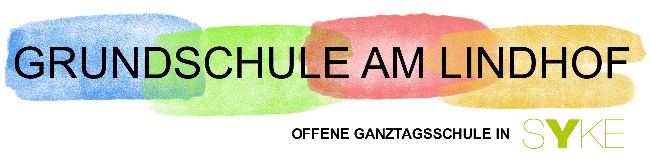 Wochentag / DatumThema / ZeitplanLinks / InformationenMontag, 11.05.Albas tägliche Sportstunde - Gleichgewichthttps://www.youtube.com/watch?v=lLXZeyRtAwo Dienstag, 12.05.Akrobatik für Kinder – EinstiegsübungenRabauken bleiben zuhause – Werfen und Fangenhttps://www.youtube.com/watch?v=yspIM77tMms https://www.youtube.com/watch?v=Zi-6qjWiuzMFür schwierige Aufgaben nimm gerne einen Luftballon!Mittwoch, 13.05.Workout auf dem Spielplatz30 Min. + mehrhttps://www.youtube.com/watch?v=d4YyQnzlchAIhr dürft wieder auf die Spielplätze. Gehe mit Deinen Eltern auf einen Spielplatz und probiere mal die Übungen aus dem Video aus. Aber natürlich kannst und sollst Du auch an allen Geräten klettern, hangeln, balancieren, schaukeln, …, wie Du es gerne hast. Viel Spaß!Donnerstag, 14.05.Seilspringen – Basic Jump + Side StraddleHenriettas Bewegte Schule – Ganzkörperworkouthttps://www.skippinghearts.de/fuer-zuhause/home-training-1 Probiere mal mit Deinem Springseil die beiden Sprünge „Basic Jump“ und „Side Straddle“ aus. Versuche dann die verschiedenen Challenges zu bewältigen. Wer kein Springseil besitzt, kann vielleicht mit den Eltern zusammen eines aus Wäscheleine oder anderen Schnüren basteln. Wenn auch das nicht geht, probiert die Sprünge aus und ahmt die Bewegungen des Seilschwingens in der Luft nach.https://www.youtube.com/watch?v=CvHe8Z2eDIoFreitag, 15.05.Albas tägliche Sportstunde - Eishockeyhttps://www.youtube.com/watch?v=V7DqHLNk3Pk